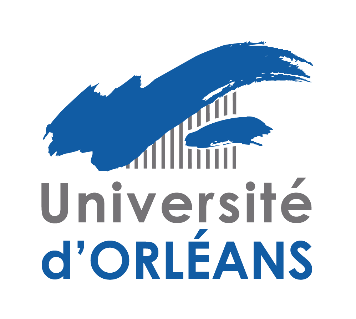 AVIS DE SOUTENANCE EN VUE DEL’HABILITATION A DIRIGER DES RECHERCHESDiscipline : Sciences de la vieMorabito Domenico -  Maître de Conférences H. CL.Présentera ses travaux en vue de l’habilitation à diriger des recherchesLe 13 décembre 2022 à 14 heuresLieu : Université d’Orléans – UFR SCIENCES - Devant le jury constitué par les personnalités suivantes :Résumé des travaux :Stabilisation des éléments métalliques de technosols miniers  par phytomanagement et apport de biocharsLes activités minières et les déchets associés contribuent pour une grande part à la pollution environnementale, notamment du fait de la libération d’éléments traces métalliques (ETM). L’utilisation de biochar seul ou associé à d’autres amendements est une solution efficace pour stabiliser les ETM et améliorer la qualité agronomique de technosols. Cinq ans après la mise en place d’une stratégie de phytomanagement par apport notamment de biochar sur une parcelle de l’ancien site minier de Pontgibaud, nous montrons le développement de végétaux sur ce site qui jusque-là était dépourvu de couvert végétal. Cette  approche par phytoremediation assistée est une solution efficace pour limiter la propagation des polluants par le vent et les eaux de percolation de technosols miniers. De plus, la faible accumulation des ETM que l’on retrouve dans les parties aériennes des saules plantés sur le site et la diversité des microorganismes que l’on observe dans le nouveau sol formé, suggèrent un processus de refonctionnalisation. M. Christophe Schwartz, Professeur Université de LorraineRapporteurMme Camille Dumat, Professeure ENSAT ToulouseRapportriceM. Azeddine Driouich, Professeur Université de Rouen NormandieRapporteurM. Michel-Pierre Faucon, Directeur à la Recherche UniLaSalle BeauvaisExaminateurMme Cécile Grosbois, Professeure Université de ToursExaminatriceM. Stéphane Mortaud, Professeur Université d’OrléansExaminateur